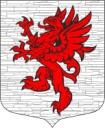 Местная администрацияМО Лопухинское сельское поселениеМО Ломоносовского муниципального районаЛенинградской областиПОСТАНОВЛЕНИЕот 28 декабря 2021 г.						                             № 203Об    утверждении   муниципальной    программы«Гармонизация межнациональных  имежконфессиональных отношений,воспитанию толерантности на территорииМО Лопухинское сельское поселение на 2022-2023 годы»В соответствии с Федеральными законами от 6 марта 2006 года № 35-ФЗ «О противодействии терроризму», от 25 июля 2002 года № 114 – ФЗ «О противодействии экстремистской деятельности», от 6 октября  2003 года № 131-ФЗ «Об общих принципах организации местного самоуправления в Российской Федерации», Указом Президента Российской Федерации от 19 декабря 2012 года № 1666 «О Стратегии государственной национальной политики Российской Федерации на период до 2025 года»,  администрация  МО Лопухинское сельское поселение ПОСТАНОВЛЯЕТ:1. Утвердить муниципальную программу «Гармонизация межнациональных и межконфессиональных отношений  на территории МО Лопухинское сельское поселение на 2022-2023 годы», согласно приложению.2. Настоящее постановление подлежит опубликованию путем размещения полного текста на официальном сайте муниципального образования Лопухинское сельское поселение в информационно-телекоммуникационной сети «Интернет» Лопухинское-адм.рф.3. Настоящее постановление вступает в силу с 01.01.2022 года.4. Контроль за исполнением настоящего постановления оставляю за собой.Глава местной администрацииМО Лопухинское сельское поселение                                                             Е.Н.АбакумовПриложение к постановлению администрацииМО Лопухинское сельское поселение от 28.12.2021г. № 203Муниципальная  программа«Гармонизация межнациональных и межконфессиональных отношений на территории МО Лопухинское сельское поселение на 2022-2023 гг.»1. Характеристика проблемы и  обоснованиенеобходимости ее решения программными  методами             Проблема межэтнических противоречий, несмотря на очевидный прогресс в     стабилизации ситуации, остаётся актуальной для МО Лопухинское сельское поселение. Межнациональные отношения раскрываются  на фоне этнополитического и социально-экономического статуса  МО Лопухинское сельское поселение: уровень жизни населения, состояние социальной сферы, уровень безработицы, рождаемость и динамика прироста населения и др. Значительное влияние на содержание межнациональных отношений в поселении оказывают тенденции, происходящие  за пределами Российской Федерации (ближнем зарубежье).            Потенциал межэтнической напряженности во многом зависит от наличия разнонаправленности этнических интересов, численности и уровня поддержки оппозиционных общественных организаций.           При существующем межкультурном взаимодействии и поступательном развитии этнокультурных процессов в поселении, сохраняются риски и конфликтогенные факторы. Среди них выделяются:·         явления терроризма и этнорелигиозного экстремизма.·         неконтролируемая миграция.·         наличие негативных этнических стереотипов, мигрантофобии.           Программа является механизмом координации деятельности на направлениях этнокультурного и духовного развития  МО Лопухинское сельское поселение и  поддержки диалога между органами местного МО Лопухинское сельское поселение, национальными и религиозными объединениями.  Для поселения особое экономическое значение имеет сохранение инвестиционной привлекательности, сохранение и развитие его социально-экономического потенциала. Межнациональные конфликты, межнациональная напряженность, проявления ксенофобии и религиозно-политического экстремизма наносят как прямой, так и косвенный ущерб экономике поселения, как «безопасного места отдыха и удобного для ведения бизнеса».           В условиях административной реформы и реформы местного самоуправления, данные характеристики актуализируют политическое и административное управление в сфере этнонациональных и этноконфессиональных отношений.2. Основные цели и задачи   Программы           Целями и задачами настоящей Программы являются:- обеспечение конституционного права, гарантирующего равенство прав граждан независимо от национальной принадлежности вероисповедания;- утверждение в сознании населения  МО Лопухинское сельское поселение общероссийской идентичности, общероссийских гражданских и историко-культурных ценностей;- формирование          среди       населения     МО Лопухинское сельское поселение гражданской  солидарности через развитие межэтнической интеграции на основе духовных и нравственных устоев многонационального общества;- формирование культуры межнациональных отношений;- противодействие этнополитическому и этнорелигиозному экстремизму;- содействие дальнейшему развитию структур гражданского общества - некоммерческих объединений этнокультурного характера, национально-культурных автономий и объединений;- снижение     уровня      негативных    этноконтактных  установок    и    случаев     неприятия иного вероисповедания;- реализации государственной национальной политики РФ на территории МО Лопухинское сельское поселение;- выработка и реализация мер раннего предупреждения межнациональной напряженности и связанных с ней проявлений экстремизма.          Религиозная и межнациональная ситуация в МО Лопухинское сельское поселение характеризуется относительной стабильностью, что следует беречь и развивать. Основными задачами мероприятий является  поддержание устойчивых контактов между различными религиозными организациями и группами и органами местного самоуправления    МО Лопухинское сельское поселение.3. Описание системы управления реализацией ПрограммыАдминистрация МО Лопухинское сельское поселение является заказчиком Программы.Исполнители Программы:-   Администрация МО Лопухинское сельское поселение;-  МКУ «Лопухинский дом культуры»»4.    Перечень и описание программных мероприятий5. Срок реализации Программы     Программа должна быть реализована в течение 2022-2023 гг.6. Ожидаемые  результаты реализации Программы и целевые индикаторы      В результате осуществления Программы ожидается:
- переход от мероприятий по локализации последствий межэтнических противоречий и этноконфликтов к политике по предотвращению и урегулированию конфликтов с этническим компонентом через внедрение прогностической и упреждающей деятельности по их профилактике;- формирование у молодого поколения и упрочение у населения старших возрастов общероссийской идентичности, общих для граждан Российской Федерации идеалов и представлений, ценностей и ориентиров, независимо от этнического происхождения, вероисповедания, политических убеждений;-  преимущественное разрешение межнациональных конфликтов на локальном уровне, устранение факторов, провоцирующих этноконфликтную готовность социума;- взаимодействие с общественными объединениями и оказание им содействия в формировании и моделировании этносоциальных процессов. Наименование ПрограммыМуниципальная программа «Гармонизация межнациональных и межконфессиональных отношений на территории МО Лопухинское сельское поселение на 2022-2023 гг.» (далее-программа)Основание для разработки Программы-Конституция Российской Федерации;   -Федеральный закон от 06.10.2003 года № 131-ФЗ «Об общих принципах организации местного самоуправления в Российской Федерации»; -Федеральный закон от 25.07.2002 года № 114-ФЗ «О противодействии экстремистской деятельности»;Муниципальный заказчик ПрограммыАдминистрация МО Лопухинское сельское поселениеЦели и задачи- формирование      среди       населения МО Лопухинское сельское поселение гражданской солидарности   через    развитие  межэтнической    интеграции    на   основе   духовных   и    нравственных   устоев многонационального общества;    - утверждение   в  сознании   населения  МО Лопухинское сельское поселение общероссийской   идентичности,   общероссийских    гражданских  и   историко- культурных ценностей;  - формирование у населения МО Лопухинское сельское поселение культуры  межнациональных   и   межконфессиональных отношений;- противодействие  этнополитическому и  этнорелигиозному экстремизму;- содействие   дальнейшему   развитию  элементов гражданского  общества –  общественных  объединений    этнокультурного       характера,   национально - культурных    автономий       и религиозных объединений граждан.    Целевые индикаторы и показатели- утверждение    в   сознании    жителей  МО Лопухинское сельское поселение  представления  о взаимодополняемости      этнической     и   общегражданской   идентичности;- консолидация многонационального МО Лопухинское сельское поселение на основе базовых ценностей гражданского общества;- заблаговременное        выявление          угрозы перерастания  микроконфликтов  на  межэтнической  почве    в    массовые    протестные   действия.Характеристика программных мероприятий- При    реализации     Программы   предполагается   осуществить    значительный    комплекс  мероприятий,  в  том  числе направленных на:- формирование   общероссийской идентичности, культуры мира и согласия;- воспитание    патриотизма,        формирование толерантности,  гражданской  солидарности  и  культуры мира в молодежной среде;- повышение   активности    и     роли     средств массовой       информации    в отражении этносоциальных процессов и этноконфессиональных отношений;- поддержку               национально – культурных общественных  объединений  в гармонизации   межнациональных отношений, формировании   гражданской  солидарности,  культуры  мира и   согласия,    адаптации        и            интеграции   представителей   этнических   групп  из среды мигрантов.Срок  реализации2022-2023ггОбъемы и источники финансированиябез финансированияОжидаемые конечныерезультаты реализацииПрограммы и показатели социально-экономическойэффективности- создание   научно  - методической,    организационной          и   правовой  базы    с  целью   консолидации  многонационального населения МО Лопухинское сельское поселение на основе общероссийских  гражданских ценностей;- создание эффективной системы мониторинга  и прогноза  развития  характера межэтнических      и  межконфессиональных   отношений  МО Лопухинское сельское поселение;- формирование в сознании   населения МО Лопухинское сельское поселение представлений     о       взаимодополняемости   общегражданской и   этнической   идентичности;- раннее предупреждение   и  предотвращение конфликтов   на  межнациональной     и    межконфессиональной почве среди населения  поселения№ п\п№ п\пНаименование мероприятияСрок исполнения исполнительРаздел 1. Организационно-правовое обеспечение сферы межнациональных и межконфессиональных отношений Раздел 1. Организационно-правовое обеспечение сферы межнациональных и межконфессиональных отношений Раздел 1. Организационно-правовое обеспечение сферы межнациональных и межконфессиональных отношений Раздел 1. Организационно-правовое обеспечение сферы межнациональных и межконфессиональных отношений Раздел 1. Организационно-правовое обеспечение сферы межнациональных и межконфессиональных отношений 11Проведение мониторингов законодательства в сфере межнациональных и межконфессиональных отношений ежеквартальноАдминистрация  с/п22Разработка нормативно-правовых актов, регулирующих основные направления межнационального и межконфессионального взаимодействия по мере необходимостиАдминистрация  с/пРаздел 2. Развитие национально-культурного взаимодействия представителей различных национальностей и конфессийРаздел 2. Развитие национально-культурного взаимодействия представителей различных национальностей и конфессийРаздел 2. Развитие национально-культурного взаимодействия представителей различных национальностей и конфессийРаздел 2. Развитие национально-культурного взаимодействия представителей различных национальностей и конфессийРаздел 2. Развитие национально-культурного взаимодействия представителей различных национальностей и конфессий11 Проведение мероприятий, направленных на укрепление межнациональной и межконфессиональной солидарности среди жителейВ соответствии с планами работыМКУ «Лопухинский дом культуры»МКУ «Лопухинский дом культуры»Раздел 3. Мероприятия, способствующие установлению гармоничных отношенийРаздел 3. Мероприятия, способствующие установлению гармоничных отношенийРаздел 3. Мероприятия, способствующие установлению гармоничных отношенийРаздел 3. Мероприятия, способствующие установлению гармоничных отношенийРаздел 3. Мероприятия, способствующие установлению гармоничных отношений1Проведение мониторинга и оценки миграционной ситуации на территории МО Лопухинское сельское поселениеПроведение мониторинга и оценки миграционной ситуации на территории МО Лопухинское сельское поселение1 раз в годАдминистрация  с/п2Обеспечить в установленном порядке уведомление органов миграционной службы о прибытии иностранных граждан на территорию МО Лопухинское сельское поселениеОбеспечить в установленном порядке уведомление органов миграционной службы о прибытии иностранных граждан на территорию МО Лопухинское сельское поселениепостоянноАдминистрация с/п, 3Размещение информации  на официальном сайте МО Лопухинское сельское поселение, посвященной межнациональным и межконфессиональным отношениямРазмещение информации  на официальном сайте МО Лопухинское сельское поселение, посвященной межнациональным и межконфессиональным отношениям1 раз в годАдминистрация с/пРаздел 4. Мероприятия  по профилактике экстремизмаРаздел 4. Мероприятия  по профилактике экстремизмаРаздел 4. Мероприятия  по профилактике экстремизмаРаздел 4. Мероприятия  по профилактике экстремизмаРаздел 4. Мероприятия  по профилактике экстремизма1Сотрудничество администрации поселения с депутатами поселения, директорами образовательных учреждений поселения, с  гражданами в противодействии экстремистской деятельности. Сотрудничество администрации поселения с депутатами поселения, директорами образовательных учреждений поселения, с  гражданами в противодействии экстремистской деятельности. постоянноАдминистрация с/п2Осуществление профилактических мер: выявление и последующее устранение причин и условий, способствующих осуществлению экстремистской деятельностиОсуществление профилактических мер: выявление и последующее устранение причин и условий, способствующих осуществлению экстремистской деятельностипостоянноАдминистрация с/п3Осуществление профилактических мер: предупреждение и пресечение экстремистской деятельности общественных и религиозных объединений, иных организаций, физических лицОсуществление профилактических мер: предупреждение и пресечение экстремистской деятельности общественных и религиозных объединений, иных организаций, физических лицпостоянноАдминистрация с/п4Организация встреч по тематике профилактики терроризма и экстремизма на территории МО Лопухинское сельское поселениеОрганизация встреч по тематике профилактики терроризма и экстремизма на территории МО Лопухинское сельское поселение1 раз в полгодаМКУ «Лопухинский дом культуры»5Проведение цикла лекций и бесед в МО Лопухинское сельское поселение, направленных на профилактику проявлений терроризма и экстремизма, преступлений против личности, общества, государства в молодежной средеПроведение цикла лекций и бесед в МО Лопухинское сельское поселение, направленных на профилактику проявлений терроризма и экстремизма, преступлений против личности, общества, государства в молодежной среде1 раз в годМКУ «Лопухинский дом культуры»6Проведение совместно с органами полиции воспитательных, пропагандистских мероприятий, направленных на предупреждение экстремистской деятельностиПроведение совместно с органами полиции воспитательных, пропагандистских мероприятий, направленных на предупреждение экстремистской деятельностипостоянноАдминистрация с/пОМВД России по Ломоносовскому  району